 1398 Church Road, Hardeeville, SC 29927    843-784-2630    www.rloacs.org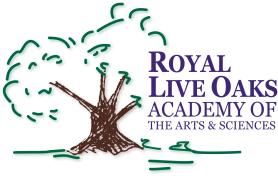 AGENDAThe Royal Live Oaks Academy of Arts & Sciences Charter School Board MeetingMay 19, 2015 6:30pmCafeteriaOld business: Approval of Minutes of April 21, 2015 meeting - SecretaryNew business: RLOA Mission Statement - ChairMay Finance Report - Bill Moser, Kelly-Moser Consulting3rd Reading of 2015-16 Budget – Bill Moser, Kelly-Moser ConsultingUpdate on New Campus - Facilities Development CompanySchool Updates – Executive DirectorBoys & Girls Club Proposal – Executive DirectorPublic CommentAdjournment